Legacy Gift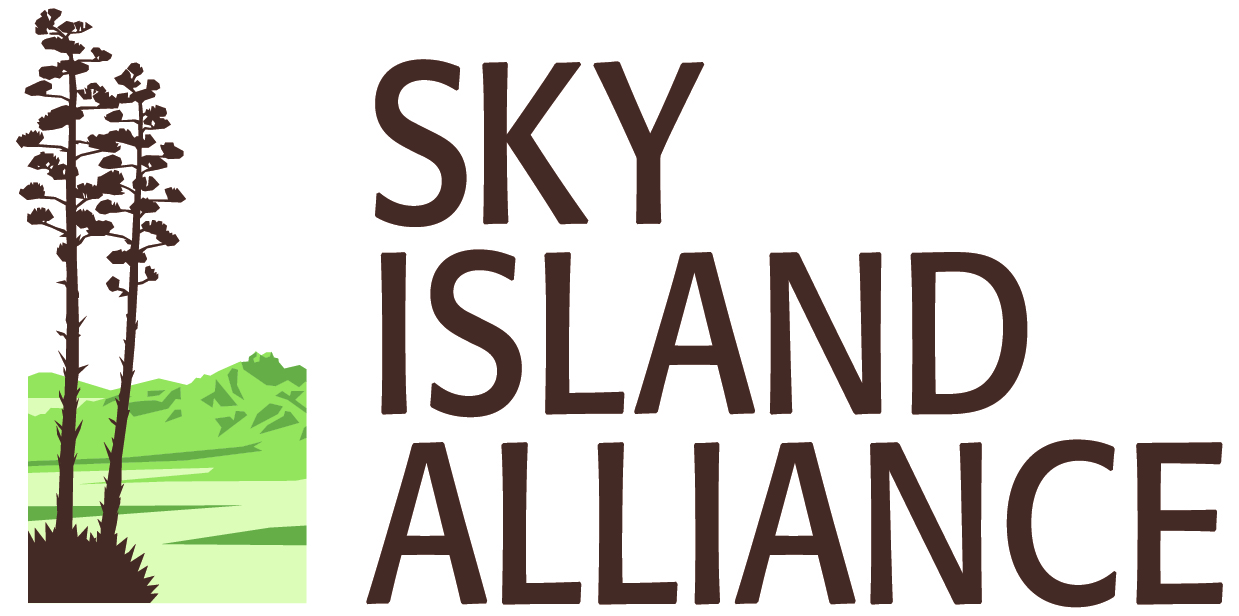 Notification and RecognitionWe are grateful to supporters who share with us about their legacy gifts to the Sky Island Alliance. Understanding your wishes is extremely important to us. Many supporters provide additional detail about their plans by completing and returning this form. We recognize that your gift is revocable, and that this information is non-binding, and hope you will share with us if the details of your gift change. Any information you wish to share will be treated as confidential. My gift to Sky Island Alliance is:  A gift in my will or trust.
 A percentage of an IRA or other qualified retirement plan.
 A beneficiary of a life insurance policy.
 A beneficiary of a charitable remainder trust.
 A beneficiary of all or a percentage of funds remaining in my donor-advised fund.  Other: My gift is stated as:   A specific amount of: $     
 A percentage gift of:      %
Currently, this may result in an estimated gift of: $      Sky Island Alliance is a  primary or  contingent beneficiary.
To help us honor your wishes please let us know your preferences (check all that apply):  When recognizing my/our gift, please list my name/our names as:        I prefer to remain anonymous   I would be willing to share my story a Sky Island Alliance’s publication inspire others.   I would like to be invited to future events for Sky Island Alliance’s living legacy donors.   This gift is in honor of:        Name:      Address:      Email:      Phone:      Date:      